10 Απριλίου, 2024ΔΕΛΤΙΟ ΤΥΠΟΥΑΔΕΙΕΣ ΟΙΚΟΔΟΜΗΣ: ΙΑΝΟΥΑΡΙΟΣ 2024Μείωση τόσο στο Εμβαδόν (2,4%) όσο και στην Αξία (8,3%) Η Στατιστική Υπηρεσία ανακοινώνει ότι ο αριθμός των αδειών οικοδομής που εκδόθηκαν από τις δημοτικές αρχές και τις επαρχιακές διοικήσεις κατά τον Ιανουάριο 2024 ανήλθε στις 587. Η συνολική αξία των αδειών αυτών έφθασε τα €221,3 εκατομμύρια και το συνολικό εμβαδόν τις 198,2 χιλιάδες τετραγωνικά μέτρα. Με τις άδειες αυτές προβλέπεται να ανεγερθούν 834 οικιστικές μονάδες.Σε σύγκριση με τον αντίστοιχο μήνα του προηγούμενου έτους, ο αριθμός των αδειών οικοδομής που εκδόθηκαν μειώθηκε κατά 0,5%. Η συνολική αξία των αδειών αυτών μειώθηκε κατά 8,3% και το συνολικό εμβαδόν κατά 2,4%. Ο αριθμός των οικιστικών μονάδων παρουσίασε μείωση της τάξης του 11,1%. Οι άδειες οικοδομής συνιστούν σημαντική ένδειξη για τη μελλοντική δραστηριότητα στον κατασκευαστικό τομέα.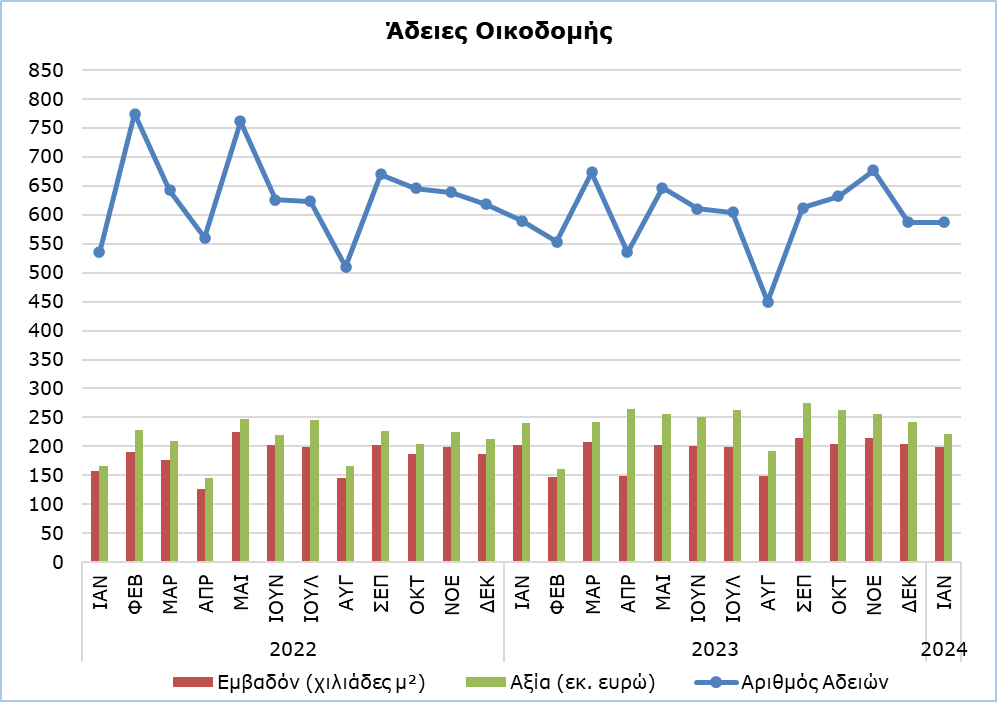 ΜΕΘΟΔΟΛΟΓΙΚΕΣ ΠΛΗΡΟΦΟΡΙΕΣΣκοπός και κάλυψηΣκοπός είναι η συλλογή βασικών στοιχείων που αφορούν οικιστικά και μη οικιστικά κτίρια καθώς και άλλες οικοδομικές δραστηριότητες όπως έργα πολιτικού μηχανικού, διαίρεση οικοπέδων και κατασκευή δρόμων, ανά επαρχία (αστικές και αγροτικές περιοχές). Για κάθε κατηγορία έργου καταρτίζονται πληροφορίες που αφορούν τον αριθμό των αδειών που εκδόθηκαν, το εμβαδόν και την αξία του έργου και τον αριθμό οικιστικών μονάδων που προβλέπεται ν’ ανεγερθούν.Καλύπτονται όλες οι άδειες οικοδομής που εκδίδονται από τις αρχές τοπικής διοίκησης, δηλαδή τα δημαρχεία, τις επαρχιακές διοικήσεις του Υπουργείου Εσωτερικών και το Κοινοτικό Συμβούλιο Αγίου Τύχωνα.Συλλογή στοιχείωνΗ Στατιστική Υπηρεσία λαμβάνει σε μηνιαία βάση από όλες τις αρχές τοπικής διοίκησης αντίγραφα όλων των εντύπων αδειών οικοδομής που εξέδωσαν. Οι πληροφορίες που περιέχονται στα έντυπα κωδικοποιούνται κατάλληλα από τη Στατιστική Υπηρεσία ώστε να παραχθούν οι στατιστικές. Για την κατηγοριοποίηση των διάφορων οικοδομικών έργων χρησιμοποιείται η Ταξινόμηση των Κατασκευών (CC) της ΕΕ.Για περισσότερες πληροφορίες:Πύλη Στατιστικής Υπηρεσίας, υπόθεμα ΚατασκευέςCYSTAT-DB (Βάση Δεδομένων)Προκαθορισμένοι Πίνακες (Excel)Οι Προκαθορισμένοι Πίνακες σε μορφή Excel περιλαμβάνουν στοιχεία μέχρι και τον Δεκέμβριο 2022. Για τον Ιανουάριο 2023 και μετέπειτα, η ενημέρωση γίνεται μόνο στη Βάση Δεδομένων CYSTAT-DB.ΕπικοινωνίαΑχιλλέας Μουστάκας: Τηλ.: 22602156, Ηλ. Ταχ.: amoustakas@cystat.mof.gov.cyΠίνακας 1Κατηγορία ΈργουΑριθμός ΑδειώνΑριθμός ΑδειώνΑριθμός ΑδειώνΠοσοστιαία Μεταβολή (%)Κατηγορία ΈργουΙαν 2024Ιαν 2023Ιαν-Δεκ 2023Ιαν 2024/          Ιαν 2023Οικιστικά Κτίρια3984124.923-3,4Μη Οικιστικά Κτίρια94951.048-1,1Έργα Πολιτικού Μηχανικού362740333,3Διαίρεση Οικοπέδων3940572-2,5Κατασκευή Δρόμων201622425,0Σύνολο5875907.170-0,5Πίνακας 2Κατηγορία ΈργουΕμβαδόν (μ²)Εμβαδόν (μ²)Εμβαδόν (μ²)Ποσοστιαία Μεταβολή (%)Κατηγορία ΈργουΙαν 2024Ιαν 2023Ιαν-Δεκ 2023Ιαν 2024/          Ιαν 2023Οικιστικά Κτίρια146.782176.1781.954.518-16,7Μη Οικιστικά Κτίρια51.07226.591331.37892,1Έργα Πολιτικού Μηχανικού3442948.97017,0Σύνολο198.198203.0632.294.866-2,4Πίνακας 3Κατηγορία ΈργουΑξία (€000’ς)Αξία (€000’ς)Αξία (€000’ς)Ποσοστιαία Μεταβολή (%)Κατηγορία ΈργουΙαν 2024Ιαν 2023Ιαν-Δεκ 2023Ιαν 2024/          Ιαν 2023Οικιστικά Κτίρια166.451197.2892.347.094-15,6Μη Οικιστικά Κτίρια47.99736.172386.44932,7Έργα Πολιτικού Μηχανικού1.9203.970106.370-51,6Διαίρεση Οικοπέδων3.3302.75448.96220,9Κατασκευή Δρόμων1.5891.08217.34446,9Σύνολο221.287241.2672.906.219-8,3Πίνακας 4Οικιστικά ΚτίριαΑριθμός Οικιστικών ΜονάδωνΑριθμός Οικιστικών ΜονάδωνΑριθμός Οικιστικών ΜονάδωνΠοσοστιαία Μεταβολή (%)Οικιστικά ΚτίριαΙαν 2024Ιαν 2023Ιαν-Δεκ 2023Ιαν 2024/          Ιαν 2023Μονοκατοικίες2372162.9049,7Διπλοκατοικίες 976086761,7Οικιστικές πολυκατοικίες4916206.903-20,8Μικτές πολυκατοικίες942367-78,6Σύνολο83493811.041-11,1